РОЗПОРЯДЖЕННЯ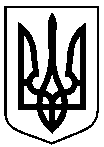 МІСЬКОГО ГОЛОВИм. Суми2. Відділу транспорту, зв'язку та телекомунікаційних послуг Сумської міської ради (Яковенко С.В.) забезпечити об’їзд громадського транспорту та  повідомити перевізників.3. Комунальному підприємству «Шляхрембуд» (Верега О.О.) забезпечили транспортом з вантажем  у кількості 8 одиниць  по 20-24 тони кожний.  4. Департаменту комунікацій та інформаційної політики Сумської міської ради (Кохан А.І.) забезпечити через засоби масової інформації доведення даного розпорядження до відома громадськості.5. Організацію виконання даного розпорядження покласти на заступника міського голови Журбу О.І.Міський голова                                                                               О.М. ЛисенкоЯременко 700590_________________________________________________________Розіслати: Вегера О.О., Яковенко С.В., Кохан А.І., Управлінню патрульної  поліції ДПП.від 19.06.2017  № 208-Р    Про здійснення  заходів  пов’язаних з проведенням  обстеження та випробування  мостів  в місті СумиУ зв’язку з  проведенням обстеження та випробування мостів Харківським  національним  автомобільно-дорожнім  університетом на території міста Суми, керуючись пунктом 20 частини четвертої статті 42 Закону України «Про місцеве самоврядування в Україні»: Управлінню патрульної поліції у м. Суми Департаменту патрульної поліції (Горбачевський А.Я.) обмежити рух транспорту: 27.06.2017 року - з 05-00 до 06-00 по шляхопроводу по вул. Чернігівській.